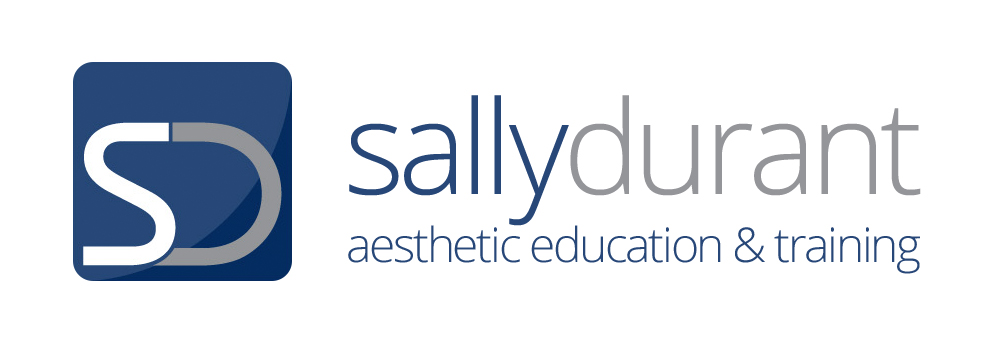 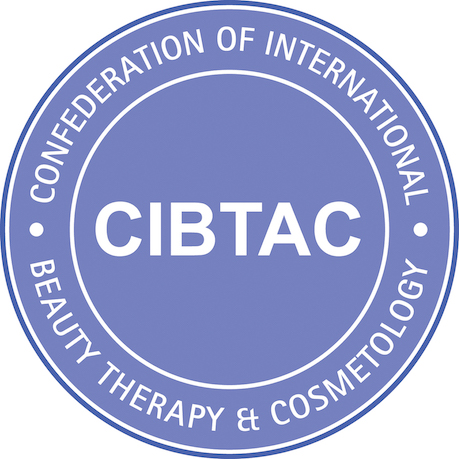 CIBTAC / SALLY DURANT LEVEL4 QUALIFICATIONSAPPLICATION FOR RPLApplications submitted on or before the 18th day of the calendar month will be reviewed by the Education Team, and receive the outcome, by the end of that month.This form will extend as you complete your informationFIRST NAMEFIRST NAMEFAMILY NAMEFAMILY NAMEFAMILY NAMEFAMILY NAMEDATE OF APPLICATIONDATE OF APPLICATIONDATE OF BIRTHDATE OF BIRTHDATE OF BIRTHDATE OF BIRTHYEARS IN BEAUTY THERAPY PRACTICEYEARS IN BEAUTY THERAPY PRACTICEYEARS IN MEDICAL / HEALTHCARE PRACTICEYEARS IN MEDICAL / HEALTHCARE PRACTICEYEARS IN MEDICAL / HEALTHCARE PRACTICEYEARS IN MEDICAL / HEALTHCARE PRACTICEYEARS IN FULL TIME AESTHETIC PRACTICE(See note 3.1 on page 4 of Student Guide to RPL)YEARS IN FULL TIME AESTHETIC PRACTICE(See note 3.1 on page 4 of Student Guide to RPL)YEARS IN PART -TIME AESTHETIC PRACTICE(See note 3.1 on page 4 of Student Guide to RPL)YEARS IN PART -TIME AESTHETIC PRACTICE(See note 3.1 on page 4 of Student Guide to RPL)YEARS IN PART -TIME AESTHETIC PRACTICE(See note 3.1 on page 4 of Student Guide to RPL)YEARS IN PART -TIME AESTHETIC PRACTICE(See note 3.1 on page 4 of Student Guide to RPL)TITLE OF COURSE YOU ARE APPLYING FORTITLE OF COURSE YOU ARE APPLYING FORTITLE OF COURSE YOU ARE APPLYING FORTITLE OF COURSE YOU ARE APPLYING FORTITLE OF COURSE YOU ARE APPLYING FORTITLE OF COURSE YOU ARE APPLYING FORCOURSE UNITS FOR WHICH YOU WISH TO CLAIM RPL (please delete as applicable)COURSE UNITS FOR WHICH YOU WISH TO CLAIM RPL (please delete as applicable)COURSE UNITS FOR WHICH YOU WISH TO CLAIM RPL (please delete as applicable)COURSE UNITS FOR WHICH YOU WISH TO CLAIM RPL (please delete as applicable)COURSE UNITS FOR WHICH YOU WISH TO CLAIM RPL (please delete as applicable)COURSE UNITS FOR WHICH YOU WISH TO CLAIM RPL (please delete as applicable)SD UNIT 1 – CORE KNOWLEDGE FOR AESTHETIC PRACTICE     SD UNIT 4 – CHEMICAL SKIN PEELING    SD UNIT 5 -  MICRO-NEEDLING    SD UNIT 6 -  BLEMISH REMOVAL WITH SHORT WAVE DIATHERMY   SD UNIT 6 -  BLEMISH REMOVAL WITH CRYOTHERAPY     SD UNIT 1 – CORE KNOWLEDGE FOR AESTHETIC PRACTICE     SD UNIT 4 – CHEMICAL SKIN PEELING    SD UNIT 5 -  MICRO-NEEDLING    SD UNIT 6 -  BLEMISH REMOVAL WITH SHORT WAVE DIATHERMY   SD UNIT 6 -  BLEMISH REMOVAL WITH CRYOTHERAPY     SD UNIT 1 – CORE KNOWLEDGE FOR AESTHETIC PRACTICE     SD UNIT 4 – CHEMICAL SKIN PEELING    SD UNIT 5 -  MICRO-NEEDLING    SD UNIT 6 -  BLEMISH REMOVAL WITH SHORT WAVE DIATHERMY   SD UNIT 6 -  BLEMISH REMOVAL WITH CRYOTHERAPY     YESYESYESYESYESNONONONONONONONONONOYOUR EDUCATION & PROFESSIONAL QUALIFICATION BACKGROUNDPlease supply ALL certificatesYOUR EDUCATION & PROFESSIONAL QUALIFICATION BACKGROUNDPlease supply ALL certificatesYOUR EDUCATION & PROFESSIONAL QUALIFICATION BACKGROUNDPlease supply ALL certificatesYOUR EDUCATION & PROFESSIONAL QUALIFICATION BACKGROUNDPlease supply ALL certificatesYOUR EDUCATION & PROFESSIONAL QUALIFICATION BACKGROUNDPlease supply ALL certificatesYOUR EDUCATION & PROFESSIONAL QUALIFICATION BACKGROUNDPlease supply ALL certificatesLIST YOUR GCSE’S OR EQUIVALENT & THE GRADES YOU ACHIEVEDLIST YOUR GCSE’S OR EQUIVALENT & THE GRADES YOU ACHIEVEDLIST YOUR GCSE’S OR EQUIVALENT & THE GRADES YOU ACHIEVEDLIST YOUR GCSE’S OR EQUIVALENT & THE GRADES YOU ACHIEVEDLIST YOUR GCSE’S OR EQUIVALENT & THE GRADES YOU ACHIEVEDLIST YOUR GCSE’S OR EQUIVALENT & THE GRADES YOU ACHIEVEDLIST YOUR ADVANCED LEVEL ACADEMIC QUALFICATIONS & THE GRADES YOU ACHIEVEDLIST YOUR ADVANCED LEVEL ACADEMIC QUALFICATIONS & THE GRADES YOU ACHIEVEDLIST YOUR ADVANCED LEVEL ACADEMIC QUALFICATIONS & THE GRADES YOU ACHIEVEDLIST YOUR ADVANCED LEVEL ACADEMIC QUALFICATIONS & THE GRADES YOU ACHIEVEDLIST YOUR ADVANCED LEVEL ACADEMIC QUALFICATIONS & THE GRADES YOU ACHIEVEDLIST YOUR ADVANCED LEVEL ACADEMIC QUALFICATIONS & THE GRADES YOU ACHIEVEDLIST YOUR PROFESSIONAL QUALFICATIONSThese must be OFQUAL regulated qualifications accredited by an nationally recognised awarding body, UKAS or  a university  (or international equivalents)LIST YOUR PROFESSIONAL QUALFICATIONSThese must be OFQUAL regulated qualifications accredited by an nationally recognised awarding body, UKAS or  a university  (or international equivalents)LIST YOUR PROFESSIONAL QUALFICATIONSThese must be OFQUAL regulated qualifications accredited by an nationally recognised awarding body, UKAS or  a university  (or international equivalents)LIST YOUR PROFESSIONAL QUALFICATIONSThese must be OFQUAL regulated qualifications accredited by an nationally recognised awarding body, UKAS or  a university  (or international equivalents)LIST YOUR PROFESSIONAL QUALFICATIONSThese must be OFQUAL regulated qualifications accredited by an nationally recognised awarding body, UKAS or  a university  (or international equivalents)LIST YOUR PROFESSIONAL QUALFICATIONSThese must be OFQUAL regulated qualifications accredited by an nationally recognised awarding body, UKAS or  a university  (or international equivalents)TREATMENT MODALITY SPECIFIC TRAINING TREATMENT MODALITY SPECIFIC TRAINING TREATMENT MODALITY SPECIFIC TRAINING TREATMENT MODALITY SPECIFIC TRAINING TREATMENT MODALITY SPECIFIC TRAINING TREATMENT MODALITY SPECIFIC TRAINING CHEMICAL SKIN PEELINGPlease supply ALL certificates and stipulate the peeling agent formulations you have used including their percentage strength and pH CHEMICAL SKIN PEELINGPlease supply ALL certificates and stipulate the peeling agent formulations you have used including their percentage strength and pH CHEMICAL SKIN PEELINGPlease supply ALL certificates and stipulate the peeling agent formulations you have used including their percentage strength and pH CHEMICAL SKIN PEELINGPlease supply ALL certificates and stipulate the peeling agent formulations you have used including their percentage strength and pH CHEMICAL SKIN PEELINGPlease supply ALL certificates and stipulate the peeling agent formulations you have used including their percentage strength and pH CHEMICAL SKIN PEELINGPlease supply ALL certificates and stipulate the peeling agent formulations you have used including their percentage strength and pH MICRO-NEEDLINGPlease supply ALL certificates and stipulate whether you have trained in manual rollers and / or mechanised devicesMICRO-NEEDLINGPlease supply ALL certificates and stipulate whether you have trained in manual rollers and / or mechanised devicesMICRO-NEEDLINGPlease supply ALL certificates and stipulate whether you have trained in manual rollers and / or mechanised devicesMICRO-NEEDLINGPlease supply ALL certificates and stipulate whether you have trained in manual rollers and / or mechanised devicesMICRO-NEEDLINGPlease supply ALL certificates and stipulate whether you have trained in manual rollers and / or mechanised devicesMICRO-NEEDLINGPlease supply ALL certificates and stipulate whether you have trained in manual rollers and / or mechanised devicesBLEMISH REMOVAL BY SWDPlease supply ALL certificatesBLEMISH REMOVAL BY SWDPlease supply ALL certificatesBLEMISH REMOVAL BY SWDPlease supply ALL certificatesBLEMISH REMOVAL BY SWDPlease supply ALL certificatesBLEMISH REMOVAL BY SWDPlease supply ALL certificatesBLEMISH REMOVAL BY SWDPlease supply ALL certificatesBLEMISH REMOVAL BY CRYOTHERAPYPlease supply ALL certificatesBLEMISH REMOVAL BY CRYOTHERAPYPlease supply ALL certificatesBLEMISH REMOVAL BY CRYOTHERAPYPlease supply ALL certificatesBLEMISH REMOVAL BY CRYOTHERAPYPlease supply ALL certificatesBLEMISH REMOVAL BY CRYOTHERAPYPlease supply ALL certificatesBLEMISH REMOVAL BY CRYOTHERAPYPlease supply ALL certificatesOTHER RELEVANT TRAINING ( eg. First Aid, Health and Safety, etc)OTHER RELEVANT TRAINING ( eg. First Aid, Health and Safety, etc)OTHER RELEVANT TRAINING ( eg. First Aid, Health and Safety, etc)OTHER RELEVANT TRAINING ( eg. First Aid, Health and Safety, etc)OTHER RELEVANT TRAINING ( eg. First Aid, Health and Safety, etc)OTHER RELEVANT TRAINING ( eg. First Aid, Health and Safety, etc)PROFESSIONAL PRACTICE EXERIENCE IN THE BEAUTY AND AESTHETICS SECTORPlease include datesPROFESSIONAL PRACTICE EXERIENCE IN THE BEAUTY AND AESTHETICS SECTORPlease include datesPROFESSIONAL PRACTICE EXERIENCE IN THE BEAUTY AND AESTHETICS SECTORPlease include datesPROFESSIONAL PRACTICE EXERIENCE IN THE BEAUTY AND AESTHETICS SECTORPlease include datesPROFESSIONAL PRACTICE EXERIENCE IN THE BEAUTY AND AESTHETICS SECTORPlease include datesPROFESSIONAL PRACTICE EXERIENCE IN THE BEAUTY AND AESTHETICS SECTORPlease include datesDate From / ToPlace of WorkPosition / Role / Treatments ProvidedPosition / Role / Treatments ProvidedPosition / Role / Treatments ProvidedF/T or P/TOTHER PROFESSIONAL EXPERIENCE Eg ; Teaching / Training / Committee Memberships / Conference Speaker / Industry Body Representation etcOTHER PROFESSIONAL EXPERIENCE Eg ; Teaching / Training / Committee Memberships / Conference Speaker / Industry Body Representation etcOTHER PROFESSIONAL EXPERIENCE Eg ; Teaching / Training / Committee Memberships / Conference Speaker / Industry Body Representation etcOTHER PROFESSIONAL EXPERIENCE Eg ; Teaching / Training / Committee Memberships / Conference Speaker / Industry Body Representation etcOTHER PROFESSIONAL EXPERIENCE Eg ; Teaching / Training / Committee Memberships / Conference Speaker / Industry Body Representation etcOTHER PROFESSIONAL EXPERIENCE Eg ; Teaching / Training / Committee Memberships / Conference Speaker / Industry Body Representation etcDate From / ToPlace of WorkPosition / RolePosition / RolePosition / RoleF/T or P/TANY OTHER INFORMATION THAT MAY BE RELEVANT TO YOUR APPLICATIONEG. Specific learning needs / language / time constraints etcANY OTHER INFORMATION THAT MAY BE RELEVANT TO YOUR APPLICATIONEG. Specific learning needs / language / time constraints etcANY OTHER INFORMATION THAT MAY BE RELEVANT TO YOUR APPLICATIONEG. Specific learning needs / language / time constraints etcANY OTHER INFORMATION THAT MAY BE RELEVANT TO YOUR APPLICATIONEG. Specific learning needs / language / time constraints etcANY OTHER INFORMATION THAT MAY BE RELEVANT TO YOUR APPLICATIONEG. Specific learning needs / language / time constraints etcANY OTHER INFORMATION THAT MAY BE RELEVANT TO YOUR APPLICATIONEG. Specific learning needs / language / time constraints etcYOUR PERSONAL STATEMENTPlease describe how your experience and knowledge in the specialist areas for which you are seeking RPL qualify you for exemption from elements of your chosen course of studyYOUR PERSONAL STATEMENTPlease describe how your experience and knowledge in the specialist areas for which you are seeking RPL qualify you for exemption from elements of your chosen course of studyYOUR PERSONAL STATEMENTPlease describe how your experience and knowledge in the specialist areas for which you are seeking RPL qualify you for exemption from elements of your chosen course of studyYOUR PERSONAL STATEMENTPlease describe how your experience and knowledge in the specialist areas for which you are seeking RPL qualify you for exemption from elements of your chosen course of studyYOUR PERSONAL STATEMENTPlease describe how your experience and knowledge in the specialist areas for which you are seeking RPL qualify you for exemption from elements of your chosen course of studyYOUR PERSONAL STATEMENTPlease describe how your experience and knowledge in the specialist areas for which you are seeking RPL qualify you for exemption from elements of your chosen course of studyPRESENTING YOUR PORTFOLIO OF EVIDENCEPRESENTING YOUR PORTFOLIO OF EVIDENCEPRESENTING YOUR PORTFOLIO OF EVIDENCEPRESENTING YOUR PORTFOLIO OF EVIDENCEPRESENTING YOUR PORTFOLIO OF EVIDENCEPRESENTING YOUR PORTFOLIO OF EVIDENCEYour application for RPL must be accompanied by validating documentation for each element of prior learning, qualification, training and experience and should verify all the information you have provided on this form.These documents must be presented in a coherent portfolio with a clear contents index and page numbers.  It can be either in digital or printed form The documents / validating information should include the following as applicable:CertificatesEmployer References* Training Provider ReferencesSupplier / Trade References*Witness Statements* Client case studies* Research evidence*  Note all References must be accompanied by the contact details of the individual referee for validation purposesYour application for RPL must be accompanied by validating documentation for each element of prior learning, qualification, training and experience and should verify all the information you have provided on this form.These documents must be presented in a coherent portfolio with a clear contents index and page numbers.  It can be either in digital or printed form The documents / validating information should include the following as applicable:CertificatesEmployer References* Training Provider ReferencesSupplier / Trade References*Witness Statements* Client case studies* Research evidence*  Note all References must be accompanied by the contact details of the individual referee for validation purposesYour application for RPL must be accompanied by validating documentation for each element of prior learning, qualification, training and experience and should verify all the information you have provided on this form.These documents must be presented in a coherent portfolio with a clear contents index and page numbers.  It can be either in digital or printed form The documents / validating information should include the following as applicable:CertificatesEmployer References* Training Provider ReferencesSupplier / Trade References*Witness Statements* Client case studies* Research evidence*  Note all References must be accompanied by the contact details of the individual referee for validation purposesYour application for RPL must be accompanied by validating documentation for each element of prior learning, qualification, training and experience and should verify all the information you have provided on this form.These documents must be presented in a coherent portfolio with a clear contents index and page numbers.  It can be either in digital or printed form The documents / validating information should include the following as applicable:CertificatesEmployer References* Training Provider ReferencesSupplier / Trade References*Witness Statements* Client case studies* Research evidence*  Note all References must be accompanied by the contact details of the individual referee for validation purposesYour application for RPL must be accompanied by validating documentation for each element of prior learning, qualification, training and experience and should verify all the information you have provided on this form.These documents must be presented in a coherent portfolio with a clear contents index and page numbers.  It can be either in digital or printed form The documents / validating information should include the following as applicable:CertificatesEmployer References* Training Provider ReferencesSupplier / Trade References*Witness Statements* Client case studies* Research evidence*  Note all References must be accompanied by the contact details of the individual referee for validation purposesYour application for RPL must be accompanied by validating documentation for each element of prior learning, qualification, training and experience and should verify all the information you have provided on this form.These documents must be presented in a coherent portfolio with a clear contents index and page numbers.  It can be either in digital or printed form The documents / validating information should include the following as applicable:CertificatesEmployer References* Training Provider ReferencesSupplier / Trade References*Witness Statements* Client case studies* Research evidence*  Note all References must be accompanied by the contact details of the individual referee for validation purposesDECLARATIONDECLARATIONDECLARATIONDECLARATIONDECLARATIONDECLARATIONI hereby confirm that the information I have provided is complete and accurate to the best of my knowledge and that I would like to submit my application for the award of RPL to the Sally Durant Education Team.  I understand that any information I have given on this form will be treated in line with GDPR legislation and the Sally Durant Privacy Policy on the company website – www.sallydurant.com.SIGNED NAME DATE  I hereby confirm that the information I have provided is complete and accurate to the best of my knowledge and that I would like to submit my application for the award of RPL to the Sally Durant Education Team.  I understand that any information I have given on this form will be treated in line with GDPR legislation and the Sally Durant Privacy Policy on the company website – www.sallydurant.com.SIGNED NAME DATE  I hereby confirm that the information I have provided is complete and accurate to the best of my knowledge and that I would like to submit my application for the award of RPL to the Sally Durant Education Team.  I understand that any information I have given on this form will be treated in line with GDPR legislation and the Sally Durant Privacy Policy on the company website – www.sallydurant.com.SIGNED NAME DATE  I hereby confirm that the information I have provided is complete and accurate to the best of my knowledge and that I would like to submit my application for the award of RPL to the Sally Durant Education Team.  I understand that any information I have given on this form will be treated in line with GDPR legislation and the Sally Durant Privacy Policy on the company website – www.sallydurant.com.SIGNED NAME DATE  I hereby confirm that the information I have provided is complete and accurate to the best of my knowledge and that I would like to submit my application for the award of RPL to the Sally Durant Education Team.  I understand that any information I have given on this form will be treated in line with GDPR legislation and the Sally Durant Privacy Policy on the company website – www.sallydurant.com.SIGNED NAME DATE  I hereby confirm that the information I have provided is complete and accurate to the best of my knowledge and that I would like to submit my application for the award of RPL to the Sally Durant Education Team.  I understand that any information I have given on this form will be treated in line with GDPR legislation and the Sally Durant Privacy Policy on the company website – www.sallydurant.com.SIGNED NAME DATE  